Algebra I MidtermName/Student Number:__________________________Score:_______/________Directions: For each question show all work that is required to arrive at the solution. Save this document with your answers and submit as an attachment to be graded.Simplify the expression. Show your work.+ (32 – 42)Evaluate the expression for a = –1 and b = 5.  Show your work.5a – 7b + b2Simplify the expression.9xy2 – 11xy2Simplify the expression. -3(b – 7) Solve the equation. Show your work. Check your answer.4y + 5 = – 31   Solve the equation. Show your work. Check your answer.3x – 7 = 5x + 19A cheetah ran 300 feet in 2.92 seconds. What was the cheetah’s average speed in miles per hour?  Show your work.Write a compound inequality that the graph could represent. 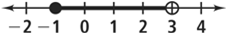 Find the solutions of the inequality. Show your work.4b – 3 > –1  A taco stand sells tacos for $3.25 each. The stand’s expenses for the day are $210. Define your variables and write an inequality to represent the amount of tacos they need to sell per day to make a profit, and then solve the inequality. Provide your conclusion as a complete sentence.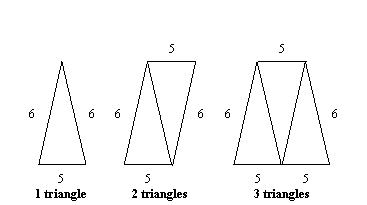 Represent the above relationship between the number of triangles and the perimeter of the figures they form by filling in the table below. Show your work.Write the equation that represents the relationship between n the number of triangles and p the perimeter of the figures formed.Model the function rule y = -2x - 3 with a table of values. Show your work.For the function rule y = -2x - 3, provide the x-y coordinates of the y-intercept and the x-intercept. Show your work.Identify the domain and range of the relation.{(-9, 2), (-4, 2), (3, 2), (9, 2)} The function g(t) = 2t represents the number of guitar lessons, g(t), you can complete in t months. How many guitar lessons can you complete in 7 months? Provide your conclusion as a complete sentence.The scatter plot below shows the height of a tree over time. What is the approximate height of the tree after 10 years?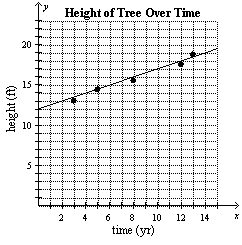 Write an equation of a line whose graph is parallel to the graph of y = 3x – 10.Tom has a collection of 30 CDs and Nita has a collection of 18 CDs. Tom is adding 1 CD a month to his collection while Nita is adding 5 CDs a month to her collection. Find the number of months after which they will have the same number of CDs. Show your work. Determine the solution of the system. Show your work.	Y = 5x – 9	Y = 2x + 6Number of TrianglesPerimeter123